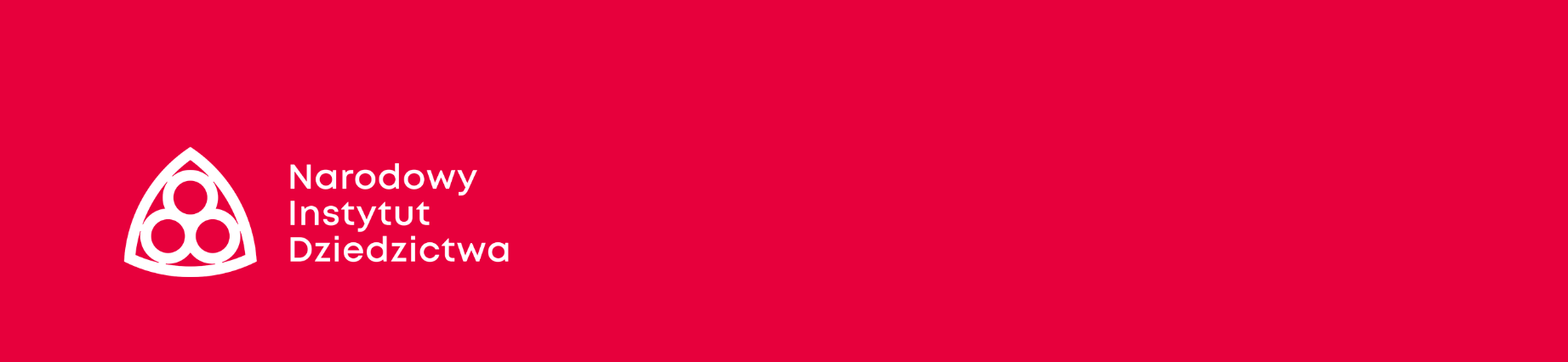 FORMULARZ ZGŁOSZENIOWY – KONKURS NA OPRACOWANIE PROTOTYPU GRY EDUKACYJNEJ W ZAKRESIE UPOWSZECHNIANA WIEDZY O DZIEDZICTWIE KULTUROWYMImię:Nazwisko:Adres e-mail:Telefon:Tytuł:Krótki opis:Przedział wiekowy odbiorcy:Załącznik/link: